ČETVRTAK, 26.3.2020.Dragi učenici!Nakon što ste prošli put pročitali i zapisali o vremenskim prilikama u proljeće, nastavljamo dalje s biljkama i životinjama. Prisjetite se što smo sve govorili o vjesnicima proljeća još u 1. razredu.PRIRODA I DRUŠTVO – Biljke i životinje u proljeće (udžbenik str. 35. i 36.)Pročitajte sadržaj i pažljivo promotrite slike u udžbeniku.U bilježnicu zapišite na desnoj strani bilježnice sljedeće:__________________________________________________________________________                                                      BILJKE I ŽIVOTINJE U PROLJEĆE                             BILJKE                                                      ŽIVOTINJE               -pupaju, listaju, cvjetaju                                        -bude se iz zimskog sna       -vjesnici proljeća (visibaba, ljubičica,                 -vraćaju se ptice selice            jaglac, šafran)                                                                                         -dobivaju mlade       -ostale proljetnice (sunovrat, tulipan,             maslačak, forzicija)                                              - kukci: pčele, leptiri,                                                                                            bubamare, ose…      -trava se zazelenjela      -prvo proljetno voće i povrće________________________________________________________________    Na lijevoj strani bilježnice nacrtajte drvenim bojicama što više vjesnika      proljeća. Tko želi, može i neku od životinjica koju ste zapisali u bilježnicu.________________________________________________________________     Za nagradu što ste bili tako vrijedni, odigrajte kratki kviz i pogledajte video!     Sve ćete to uz pomoć roditelja pronaći na sljedećim poveznicama:     https://wordwall.net/hr/teacher/536941/barakasiceaa (proljeće u zavičaju)       https://www.profil-klett.hr/repozitorij-materijali/proljetnice-0________________________________________________________________HRVATSKI JEZIK – Nada Sabadi: „Jagodne kiše“ – interpretacija priče (čitanka str. 98., 99.)Pročitajte nekoliko puta priču, a zatim usmeno odgovorite na pitanja ispod teksta.Nakon toga otvorite svoje pisanke te zapišite i dopunite sljedeće rečenice:                                                                                                             26.3.2020.Nada Sabadi                                                      Jagodne kišeProljeću je dosadilo što se svi ljute na ____________ . Odlučilo je da će prvog dana iz oblaka padati _________________ .Drugog dana iz oblaka će padati _________________ .Kiša jagoda sa šlagom padala je _________ dana.Djeca i odrasli bili su _______________ .Djevojčica je sve samo ________________ .Nakon što ste dopunili rečenice ispod  (ili na sljedećoj strani pisanke) nacrtajte vesele proljetne oblake i ono što biste vi voljeli da iz njih pada. Zabavite se!LIKOVNA KULTURA – Boja: Kontrast toplo – hladnoZnam da su vam likovne mape i kutije s likovnim priborom u školi.No sigurna sam da kući imate drvene bojice ili flomastere. Ako netko kući ima pastele, može se koristiti i njima.Poigrajte se toplim i hladnim bojama i nacrtajte ili naslikajte na običnom bijelom papiru (A4) neobični cvijet, cvijet iz svoje mašte. Potrudite se i budite uredni kao na satu likovnog u školi. Ukoliko vam je već dosta crtanja/slikanja za danas, zadatak možete napraviti i tijekom vikenda.To bi bilo sve za danas. Nadam se da nije previše. Puno vas pozdravlja vaša učiteljica Bojana!                    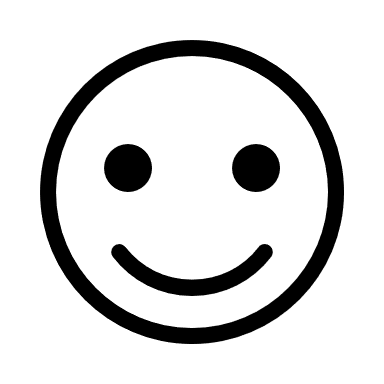 